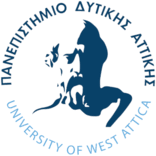 ΤΜΗΜΑ ΜΑΙΕΥΤΙΚΗΣΠΑΝΕΠΙΣΤΗΜΙΟ ΔΥΤΙΚΗΣ ΑΤΤΙΚΗΣΔΙΑΓΡΑΜΜΑΤΑ ΚΛΙΝΙΚΩΝ ΔΕΞΙΟΤΗΤΩΝ ΜΑΙΕΥΤΙΚΗΣ/ΓΥΝΑΙΚΟΛΟΓΙΑΣ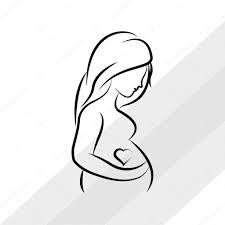 Σύνταξη διαγραμμάτων:Νάνου Χριστίνα Δάγλα Μαρία Παλάσκα Ερμιόνη Ηλιάδου ΜαρίαΠΑΡΟΧΗ ΦΡΟΝΤΙΔΑΣ ΣΕ ΑΣΘΕΝΕΙΣ ΜΕ ΠΑΘΟΛΟΓΙΚΑ ΚΑΙ ΧΕΙΡΟΥΡΓΙΚΑ ΠΡΟΒΛΗΜΑΤΑΠΑΡΟΧΗ ΓΥΝΑΙΚΟΛΟΓΙΚΗΣ ΦΡΟΝΤΙΔΑΣΠΑΡΟΧΗ ΜΑΙΕΥΤΙΚΗΣ ΦΡΟΝΤΙΔΑΣ ΣΕ ΕΓΚΥΕΣ (100)ΠΑΡΟΧΗ ΜΑΙΕΥΤΙΚΗΣ ΦΡΟΝΤΙΔΑΣ ΣΕ ΕΠΙΤΟΚΕΣ (40)ΠΑΡΟΧΗ ΜΑΙΕΥΤΙΚΗΣ ΦΡΟΝΤΙΔΑΣ ΣΕ ΛΕΧΩΪΔΕΣ (40)ΠΑΡΟΧΗ ΜΑΙΕΥΤΙΚΗΣ ΦΡΟΝΤΙΔΑΣ ΣΕ ΕΓΚΥΕΣ/ΕΠΙΤΟΚΕΣ/ΛΕΧΩΪΔΕΣ ΥΨΗΛΟΥ ΚΙΝΔΥΝΟΥ (40)ΠΑΡΟΧΗ ΦΡΟΝΤΙΔΑΣ ΣΕ ΠΡΟΩΡΑ ΚΑΙ ΣΕ ΝΕΟΓΝΑ ΜΕ ΠΡΟΒΛΗΜΑΤΑΠΑΡΟΧΗ ΦΡΟΝΤΙΔΑΣ ΣΕ ΦΥΣΙΟΛΟΓΙΚΑ ΝΕΟΓΝΑ (100)Α/ ΑΗμερομηνία ΕξέτασηςΑριθμός Μητρώου (3πρώταψηφία)Ονοματε πώνυμο (αρχικά)ΦύλοΗλικίαΔιάγνωσηΠαρατηρήσειςΥπογραφή Υπευθύνου12345678910Α/ ΑΗμερομηνία ΕξέτασηςΑριθμός Μητρώου (3πρώταψηφία)Ονοματεπώνυμο(αρχικά)ΗλικίαΑριθμός ΤόκωνΔιάγνωσηΠαρατηρήσειςΥπογραφή Υπευθύνου12345678910111213141516A/AΗμερομηνία ΕξέτασηςΑριθμός Μητρώου (3πρώταψηφία)Ονοματεπώνυμο(αρχικά)ΗλικίαΕβδομάδες ΚύησηςΤόκοςΠαρατηρήσειςΥπογραφή Υπευθύνου123456789101112131415161718A/ AΗμερομηνία ΕξέτασηςΑριθμός Μητρώου (3 πρώταψηφία)Ονοματε πώνυμο (αρχικά)ΗλικίαΕβδομάδες ΚύησηςΤόκοςΑιτία Έναρξης ΤοκετούΕίδος ΤοκετούΠαρατηρήσ ειςΥπογραφή Υπευθύνου123456789101112131415A/ AΗμερομηνία ΕξέτασηςΑριθμός Μητρώου (3 πρώταψηφία)Ονοματεπώνυ μο(αρχικά)ΗλικίαΤόκοςΕίδος ΤοκετούΘηλασμόςΠαρατηρήσειςΥπογραφή Υπευθύνου123456789101112131415161718A/ AΗμερομηνία ΕξέτασηςΑριθμός Μητρώου (3πρώτα ψηφία)Ονοματε πώνυμο (αρχικά)ΗλικίαΕβδομάδες ΚύησηςΤόκοςΕίδος ΤοκετούΔιάγνωσηΠαρατηρήσειςΥπογραφή Υπευθύνου1234567891011A/ AΗμερομηνία ΕξέτασηςΑριθμός Μητρώου (3 πρώταψηφία)Ονομ/μο Μητέρας (αρχικά)Ημερομ. ΓέννησηςΕβδ/δες ΚύησηςΕίδος ΤοκετούΦύλοΒάρος Γέννη σηςΔιάγνωσηΠαρατη ρήσειςΥπογραφή Υπευθύνου123456789101112A/ AΗμερομηνία ΕξέτασηςΑριθμός Μητρώου (3 πρώταψηφία)Ονομ/μο Μητέρας (αρχικά)Ημερομ. ΓέννησηςΕβδ/δες ΚύησηςΕίδος ΤοκετούΦύλοΒάρος ΓέννησηςΠαρατη ρήσειςΥπογραφή Υπευθύνου1234567891011121314151617